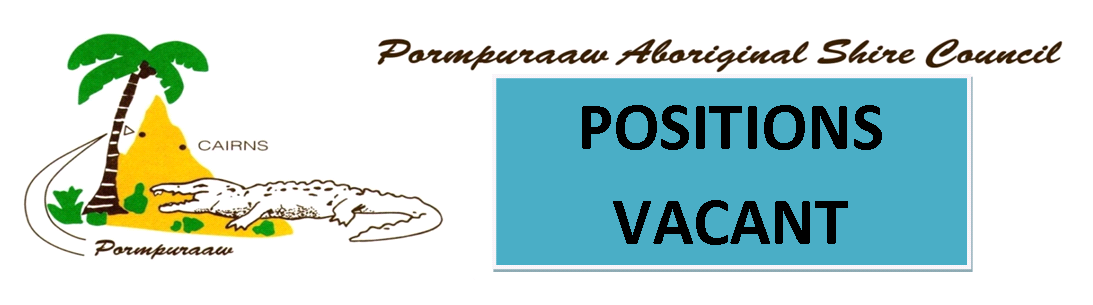 AGED CARE COOK1 x Permanent Part-time 25 hours per weekMust be available to work Monday – Friday from 6.30am – 12.30pm (including breaks).This role is an identified role for Aboriginal and/or Torres Strait Islanders to apply. The Aged Care Cook reports to the Aged Care Coordinator, and is responsible for supporting the Pormpuraaw Community by preparing meals for our clients. To apply for a position:Contact Human Resources or Rise for a copy of the Position DescriptionSend your completed form, Letter and resume to RISE who will assist you with your application for employment and forward your application for CouncilQualificationsIn order to be able to do this role you must hold: Clear National Criminal History Check;Drivers Licence (Desirable);Current First Aid Certificate ;A sound understanding of hygiene and infection control; andA Food Safety Supervisor Certificate (or a willingness to obtain).Selection CriteriaTo be successful in this role you must:Turn up to every shift and complete all tasks given to you;Ability to read and understand recipe cards to prepare meals;Ability to understand and follow Food Safety Plan Guidelines;Advise management when stock is getting low;Experience in general cooking and food service duties, including menu planning;